SS John & Monica Catholic Primary School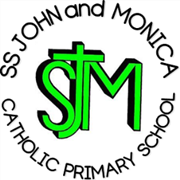 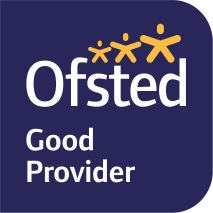 Head Teacher:									M.Elliott (B.Ed. Hons, NPQH)Chantry RoadMoseleyBirmingham B13 8DWTelephone: 0121 464 5868Fax:            0121 464 5046Email:         enquiry@stjonmon.bham.sch.ukWebsite:     www.stjonmon.bham.sch.ukTwitter:       @SSJohnMonicas Friday 11th September 2020 Dear Parents / Carers, This term Year 1 have their P.E. lesson every Wednesday- starting 16th September.On Wednesdays Year 1 should come to school wearing their full P.E. kit which they will stay in all day therefore no uniform is required that day. This includes: Black or navy tracksuit bottomsYellow or white P.E. top School jumper / cardiganTrainersYour child must have their black P.E. pumps in school to change into for the P.E. lesson. Please ensure these are marked with their name. Pumps can left in school, in a bag, on your child’s peg. Kind regards, Miss Millar 